ATIVIDADE DE INGLÊS - 2º ANOCATANDUVAS, MAY 24TH  2021TODAY IS MONDAY A NEW FRIEND – UMA NOVA AMIGA		RECORTE E COLE A FORMA ESCRITA DOS NUMBERS NO LUGAR CORRETO. PINTE.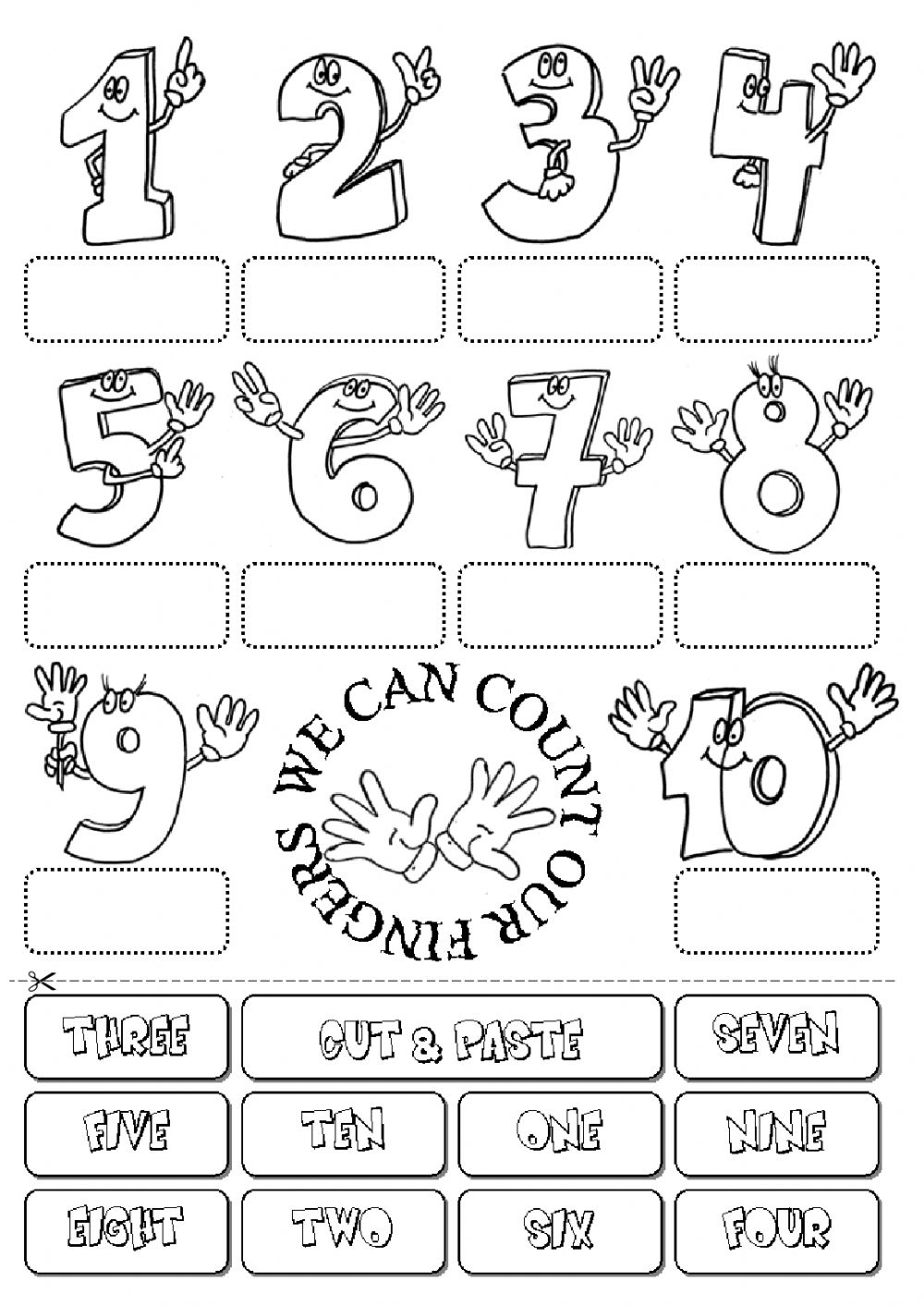 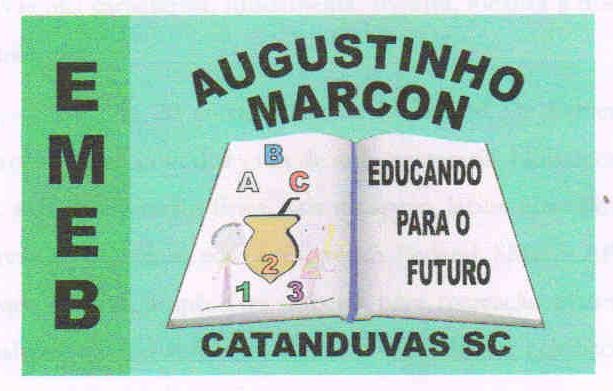 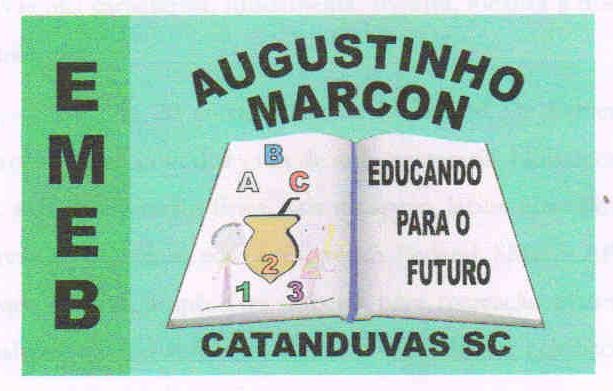 Escola Municipal de Educação Básica Augustinho Marcon. Catanduvas, maio de 2021.Diretora: Tatiana Bittencourt Menegat.Assessora Técnica Pedagógica: Maristela Apª. Borella Baraúna. Assessora Técnica Administrativa: Margarete Petter Dutra.Professora: Jaqueline Demartini. Aluno:........................................................Disciplina: Inglês